Тема урока:          «Отряды: «Китообразные, Ластоногие, Хоботные, Хищные».Цели урока: расширить представление учащихся о многообразии млекопитающих; познакомить с общей характеристикой отрядов Китообразные, Ластоногие, Хоботные, Хищные ; с особенностями строения и образа жизни отдельных представителей названных отрядов; с их значением в природе и жизни человека; показать необходимость охраны представителей названных отрядов.Задачи:Образовательная: дать представление учащихся, о отрядах млекопитающих; познакомить с особенностями строения, процессами жизнедеятельности; учить сравнивать, обобщать, анализировать и делать выводы.Развивающая: продолжить формирование умений рассуждать на заданную учителем тему и делать логические выводы; формирование навыков самостоятельного поиска ответов на поставленные вопросы; сформировать интерес к использованию в процессе обучения информационных технологий; продолжить формирование умений самостоятельной работы с текстом учебника, таблицей, развивать творческие способности учащихся.Воспитательная: воспитывать бережное отношению к природе, показав, что каждый организм имеет свое место в экосистеме, значение в природе и жизни человека, свою уникальную историю и неповторимость.Предметные результаты: Находить и извлекать необходимую информацию; определять и сравнивать качественные и количественные показатели, характеризующие биологические объекты.Личностные результаты: Понимание важности ответственного отношения к обучению, готовности и способности, учащихся к саморазвитию и самообразованию на основе мотивации к обучению и познанию; признание учащимися прав каждого на собственное мнение; проявление готовности к самостоятельным поступкам и действиям на благо природы; умение отстаивать свою точку зрения; критичное отношение учащихся к своим поступкам, осознание ответственности за их последствия.Познавательные УУД : Осуществлять сравнение, самостоятельно выбирая основания и критерии для указанных логических операций; Строить логическое рассуждение, включающее установление причинно-следственных связей. Составлять тезисы, различные виды планов. Преобразовывать информацию  из одного вида в другой. Регулятивные УУД:Самостоятельно определять цель учебной деятельности. Работая по плану, сверять свои действия с целью и, при необходимости, исправлять ошибки самостоятельно. В диалоге с учителем совершенствовать самостоятельно выработанные критерии оценки.Коммуникативные УУД:самостоятельно организовывать учебное взаимодействие в группе, уметь общаться, распределять роли, договариваться друг с другом; отстаивать свою точку зрения, приводить аргументы, подтверждая их фактами.Основные понятия: Китообразные, Ластоногие, Хоботные, ХищныеМежпредметные связи: история, география, экология.Ресурсы урока: учебник, м/презентация, рабочая тетрадь, раздаточный материал, видеофрагменты.Организация пространства: индивидуальная, групповая.План Организационный этапПриветствие. Проверка готовности к уроку.2. Актуализация знаний. Фронтальный опрос: беседа по вопросам на обязательном уровне.Какой тип животных мы изучаем?Какие классы относят к типу Хордовые?Какие отряды класса Млекопитающих вам известны? (слайд 1)На основании, каких признаков этих животных относят к одному классу?У доски: Достроить схему (3чел) ( даны признаки классов земноводные, пресмыкающиеся, птицы )На местах у ребят таблицы (слайд 2, приложение 1)А теперь внимание на доску. Здесь даны фотографии животных. Назовите их. Найдите в учебнике представителями каких отрядов являются эти животные. (слайд №3)Домашнее задание (слайд №4)Постановка учебной задачи Сформулируйте и запишите тему урока. Поставьте цель урока и запишите её в тетрадьМотивация к учебной деятельности.Сегодня на уроке мы с вами продолжим увлекательное знакомство с многообразием класса млекопитающих, познакомимся с отрядами. Дадим общую характеристику этим отрядам, узнаем их значение в природе и жизни человека, а также докажем необходимость охраны этих животных. Сегодня в роли моих помощников выступают ваши одноклассники.3. «Открытие нового знания»Учитель организует подводящий диалог.Задача. Заполнить таблицу (слайд №5)Изучите общую характеристику отрядов млекопитающих1 вариант-отряд Китообразные2 вариант-отряд Ластоногие 3 вариант-отряд ХоботныеЗаполните таблицу в рабочей тетради.Ребята представляют отряды млекопитающих используя презентацию и видеофрагменты (приложение 2)По вариантам обучающиеся получают дополнительный материал. Выбирают интересные факты и вносят в таблицу. (приложение 3). Взаимопроверка.ПроверкаФизминутка (слайд №9)4.Закрепление1. Викторина «Живые синонимы» (слайд №10)2.Выделить основные признаки отряда2. Материал опережающего обучения «Красная книга Хабаровского края-хищники»5.Рефлексия (слайд №11)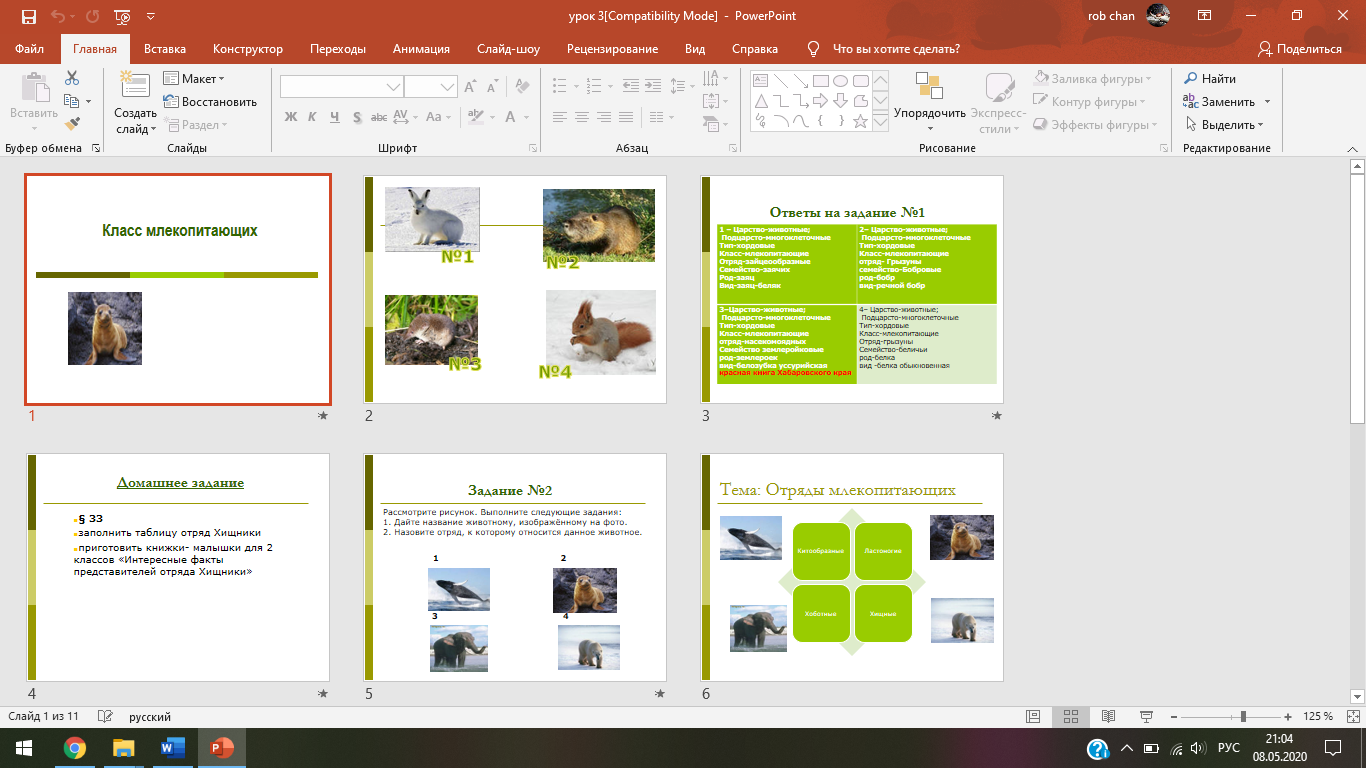 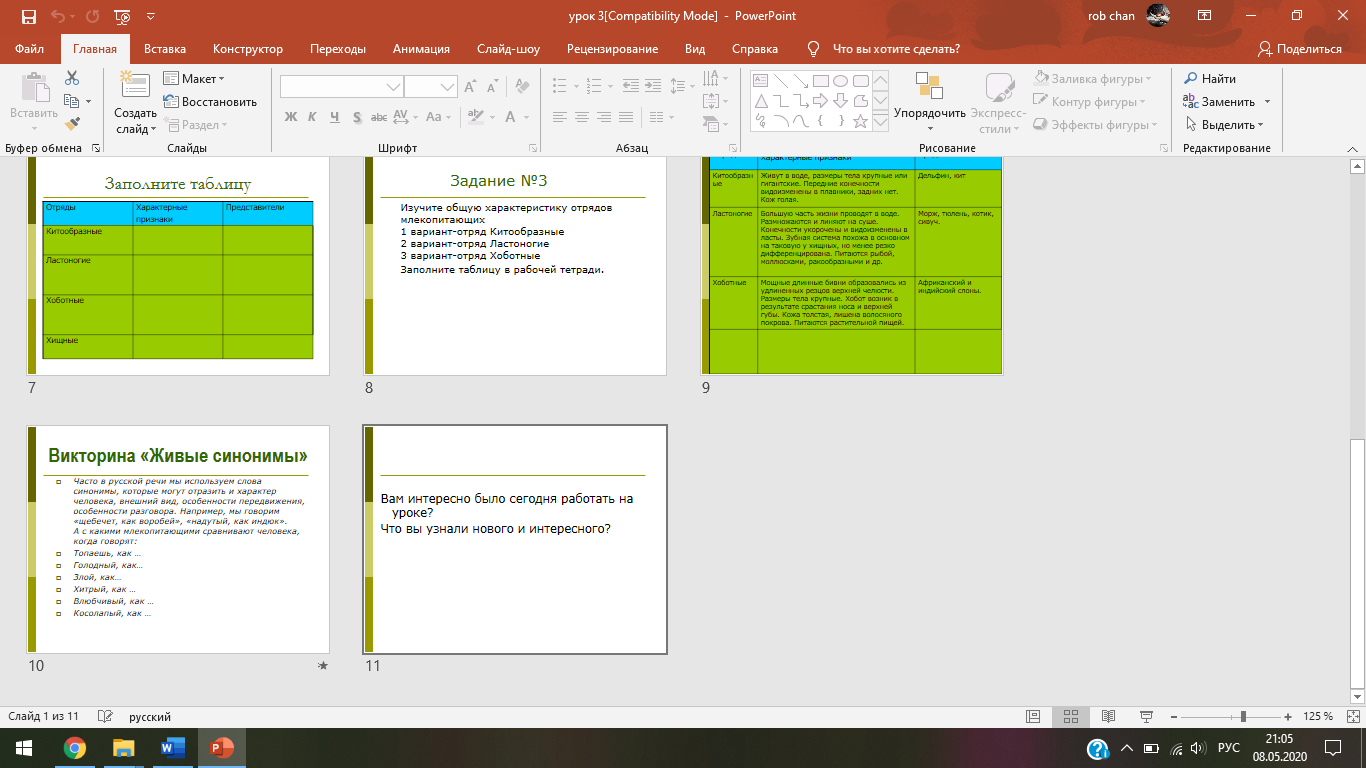 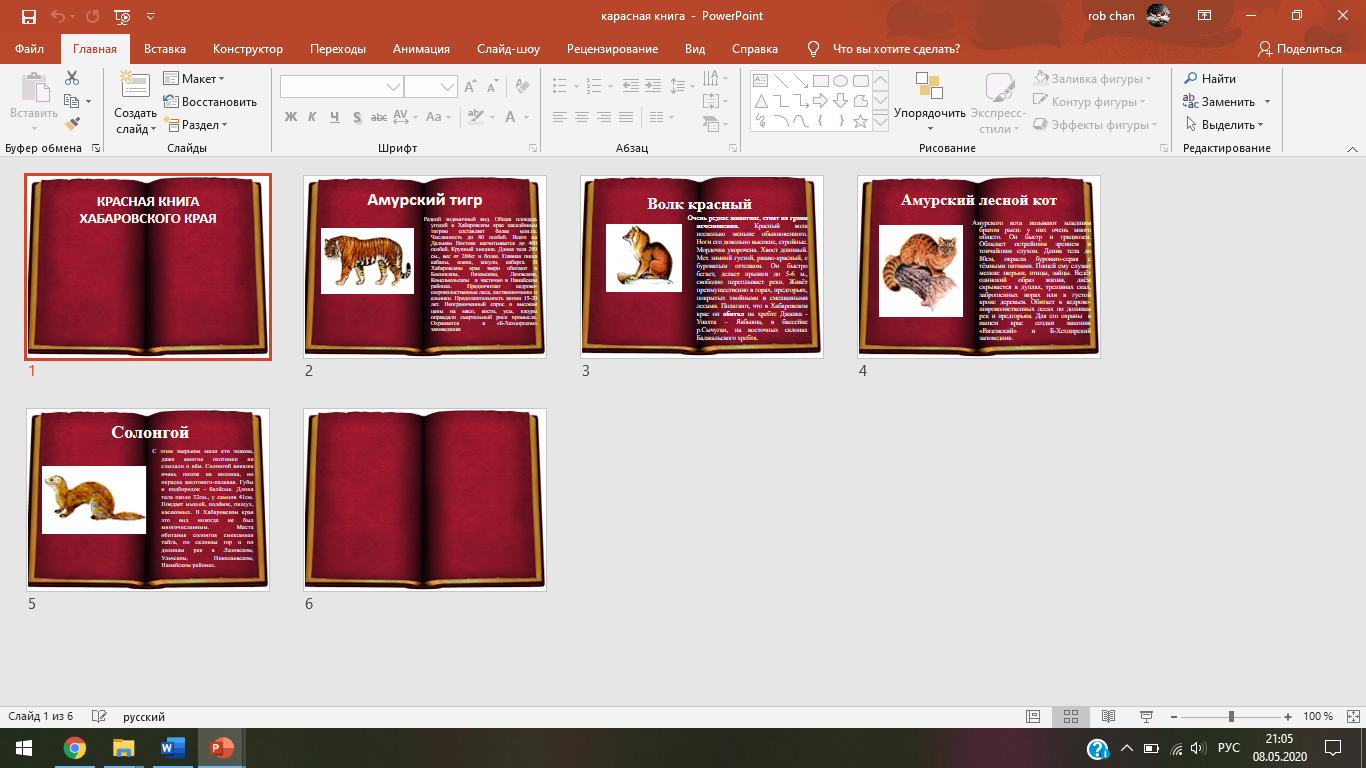 Приложение 1Приложение № 1 Рассмотрите рисунки млекопитающих разных отрядов. Выполните следующие задания:Дать классификацию зверям, изображённым на фото.Какие из них занесены в красную книгу Хабаровского края?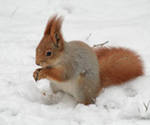 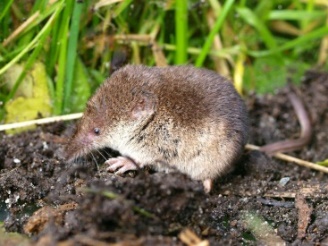 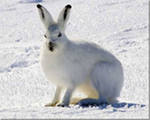 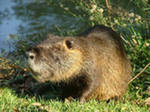                   №1.                                     №2.                                   №3.                                   №4.Приложение 2         https://cloud.mail.ru/public/Y5mF/345nrWgmZ; https://cloud.mail.ru/public/36sh/2o5cihVCz ; https://cloud.mail.ru/public/DgPq/3osZsVR9YТехнологическая карта урока.Ресурсы1. Латюшин В. В., Шапкин В. А. Биология. Животные: Учебник для 7 кл. общеобразоват. учеб, заведений. - М.: Дрофа, 2008 - 304 с.: ил.2. Латюшин В.В. Биология. Животные 7 класс Тематическое и поурочное планирование к учебнику В.В. Латюшина и В.А.Шапкина «Биология. Животные»: Пособие для учителя 2-е изд.,стереотип-М.: Дрофа, 2003-193 с.3. И.Ф. Ишкина Биология. 7 класс. Поурочные планы по учебнику В.В. Латюшина и В.А.Шапкина. Издательство «Учитель АСТ», Волгоград 2002.4. Анашкина Е.Н. Кроссворды для школьников. Биология.- Ярославль.6 «Академия развития», 1997.-128 с.5. Алексеев В.А. 300 вопросов и ответов о животных. –Ярославль: Академия развития, 1997.-240 с.7. Фото Заяц-беляк // community.hiblogger.net  8. Фото Синий кит //thebester.ru9. Фото Морской котик //www.foto-wallpapers.com10. Фото Индийский слон //www.laststicker.ru11. Фото Белый медведь //forum.narod.co.il12.  http://biouroki.ru    13. видеhttps://cloud.mail.ru/public/Y5mF/345nrWgmZ; https://cloud.mail.ru/public/36sh/2o5cihVCz ; https://cloud.mail.ru/public/DgPq/3osZsVR9Y офрагменты ОтрядХарактерные признакиПредставители1 – царство- Подцарсто-Тип-Класс-Отряд-Семейство-Род-Вид-2– царство- Подцарсто-Тип-Класс-отряд- семейство-род-вид-3– царство- Подцарсто-Тип-Класс-отряд-Семейство род-вид-красная книга Хабаровского края4– царство- Подцарсто-Тип-Класс-Отряд-Семейство-род-вид Дидактическая структура урокаМетодическая подструктура урокаМетодическая подструктура урокаМетодическая подструктура урокаМетодическая подструктура урокаМетодическая подструктура урокаМетодическая подструктура урокаПризнаки решения дидактических задачДидактическая структура урокаМетоды обученияФорма деятельностиФорма деятельностиМетодические приемы и их содержаниеСредства обученияСпособы организации деятельностиПризнаки решения дидактических задач Организационный этап Организационный этап Организационный этап Организационный этап Организационный этап Организационный этап Организационный этап Организационный этапОрганизационный момент (создание благоприятной атмосферы на уроке)Объяснительно-иллюстративныйФронтальная Фронтальная Наблюдение. Вступительное слово учителя. Образные  представления: речь учителяКоллективнаяСформулирована психологическая  готовность к уроку. Быстрое включение учащихся в деловой ритм, организация внимания всех учащихся.Актуализация опорных знанийРепродуктивныйФронтальнаяФронтальнаяУчитель выявляет уровень знаний учащихся для последующего применения их при изучении нового материала.Проектор, интерактивная доска, ПККоллективная, индивидуальна, работа в парахЗнание учащимися основных признаков классов Земноводных, пресмыкающихся, птиц. Умение дать классификациюЦелеполагание Объяснительно-иллюстративныйФронтальнаяФронтальнаяСтимулирование к работе. Учитель создает условия для формулирования обучающей цели урока учащимися.Образные  представления: речь учителяКоллективнаяСформулирована цель урока Этап формирования новых знанийЭтап формирования новых знанийЭтап формирования новых знанийЭтап формирования новых знанийЭтап формирования новых знанийЭтап формирования новых знанийЭтап формирования новых знанийЭтап формирования новых знанийОткрытие новых знаний.Репродуктивный Фронтальная и самостоятельная работаФронтальная и самостоятельная работаУчитель представляет учащихся, которые приготовили материал по данной теме, корректирует и оказываем помощь Проектор, интерактивная доска, ПК,Коллективная работаПонимание предложенного материала. Активность познавательной деятельности учащихся на последующих этапах.Этап закрепления изученного материалаЭтап закрепления изученного материалаЭтап закрепления изученного материалаЭтап закрепления изученного материалаЭтап закрепления изученного материалаЭтап закрепления изученного материалаЭтап закрепления изученного материалаЭтап закрепления изученного материалаПо ходу урока: заполнение таблицы «Основные признаки отряда и их представители»Объяснительно-иллюстративныйФронтальнаяВыбор основного из всего объема предложенной информацииВыбор основного из всего объема предложенной информацииИндивидуальная, групповаяАктивизация мыслительной деятельности.Закрепление изученного материалаЧастично поисковыйИндивидуальнаяИндивидуальнаяКоординация работы учащихся ИндивидуальнаяПравильность выполнения задания.Умение выбрать необходимый матерьял, анализировать и обобщать. Итоги урока Итоги урока Итоги урока Итоги урока Итоги урока Итоги урока Итоги урока Итоги урокаПодведение итогов урока.Фронтальная Фронтальная  Учитель дает качественную оценку работы ИндивидуальнаяУчащиеся могут  оценивать свои возможности, обобщать и делать выводы. Адекватность самооценки учащихся и оценки учителя. Осознание учениками значимости полученных результатов и готовность использовать их для достижения учебных целейЗадание на домОбъяснительно-иллюстративныйФронтальная, индивидуальнаяФронтальная, индивидуальнаяУчитель объясняет способы выполнения домашнего заданияПроектор, интерактивная доска, ПККоллективнаяТворческий характер выполнения домашнего задания. Правильное выполнение домашнего задания всеми ученикамиРефлексия Объяснительно-иллюстративныйИндивидуальная Индивидуальная Учитель организует рефлексию учащихся по поводу своей учебной деятельности, собственного психоэмоционального состояния и взаимодействия с преподавателем и др. учащимися.Лист самооценкиИндивидуальная Учащиеся осознают своё  психоэмоциональное состояние и взаимодействие с преподавателем и другими  учащимися.  